…………………………………………….                                                             Toruń, dnia………………Imię i nazwisko rodzica/ opiekuna prawnegoDEKLARACJA NA OKRES WAKACJIDeklaruję, iż moje dziecko ………………………………………………ur. …….…….…….będzie uczęszczało do Przedszkola Miejskiego Nr 6 w Toruniu, w okresie wakacji 
w następującym terminie (proszę zakreślić wybrany termin):   29.06. – 03.07.2020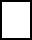    06.07 – 10.07.202013.07 – 24.07.2020  przerwa wakacyjna   27.07 – 31.07.2020   03.08 – 07.08.2020   10.08 – 14.08.2020   17.08 – 21.08.2020   24.08 – 31.08.2020……………………………………….                                                                                                          podpis rodzica/opiekuna prawnegoAdministratorem danych osobowych Przedszkole Miejskie nr 6  z siedzibą przy ul. Szosa Chełmińska 178, 87-100 Toruń. W sprawach związanych z ochroną danych osobowych i realizacji Państwa praw mogą Państwo kontaktować się z Inspektorem Ochrony Danych Osobowych mailowo: rodo1@tcuw.torun.pl  telefonicznie: 56 611 89 92 lub pisemnie na adres: Pl. Św. Katarzyny 9, 87-100 Toruń.